KAKO SE PRAVILNO OBUĆI PREMA VREMENSKIM PRILIKAMA…ZADATAK: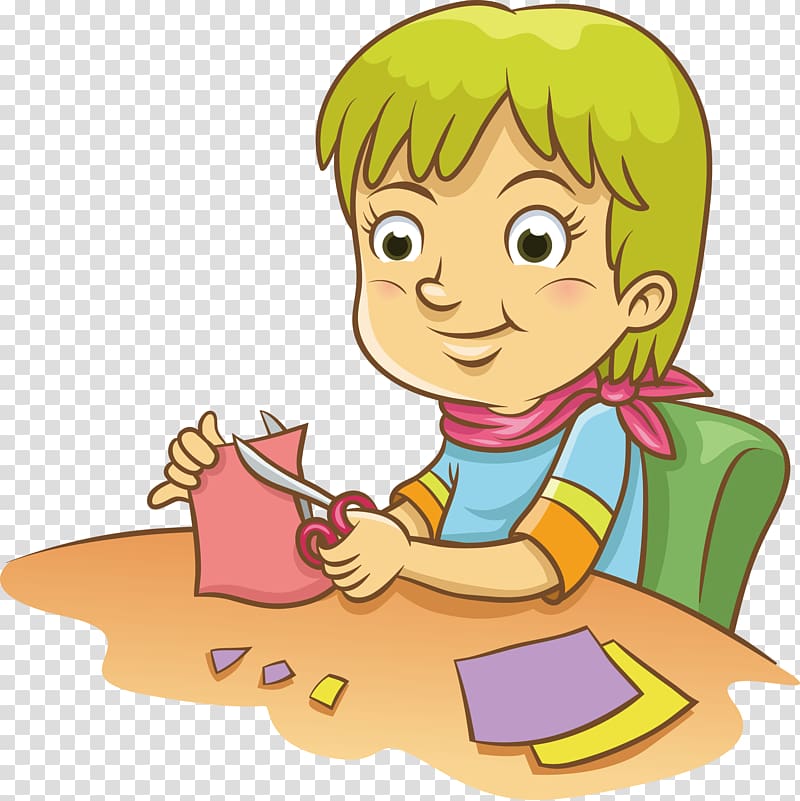 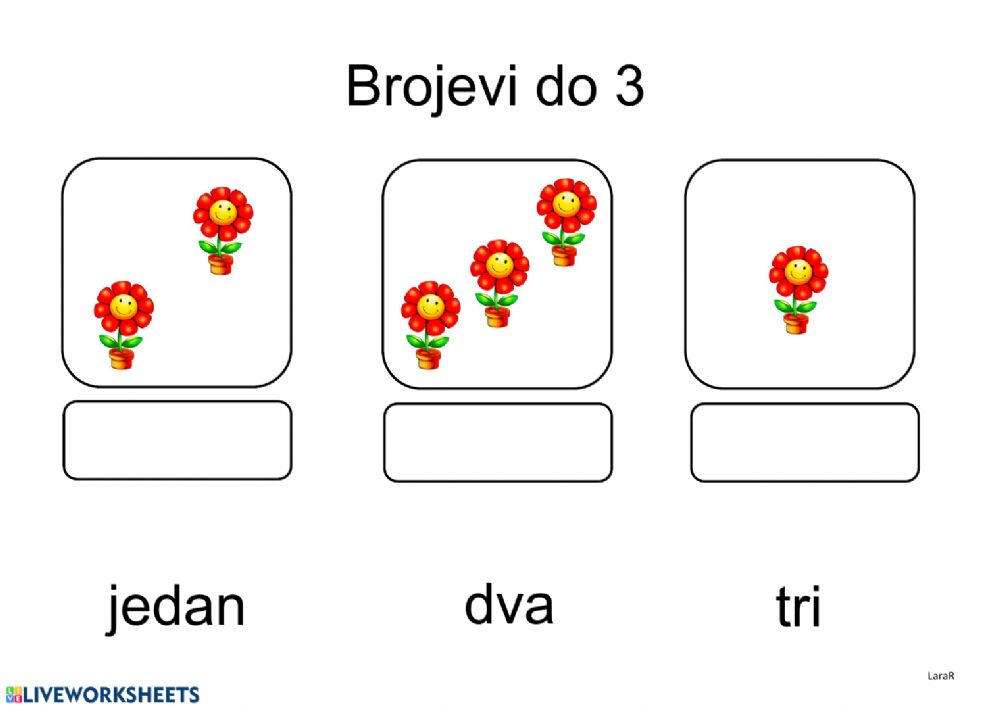       IZREŽI SLIČICE,                                                                                                PA  UPARI ODGOVARAJUĆE.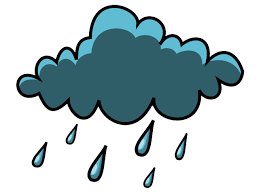 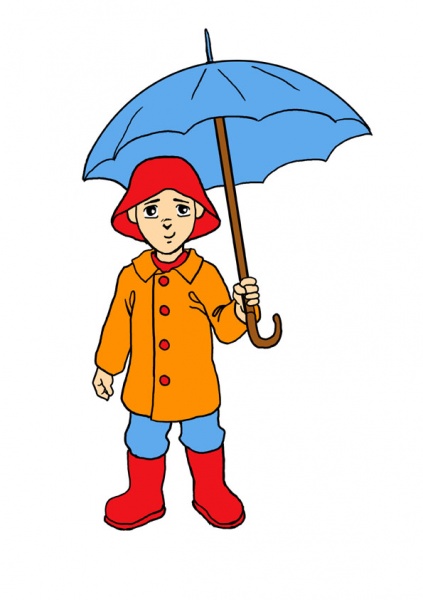                                                      KIŠA                                                                                 ODJEĆA ZA KIŠU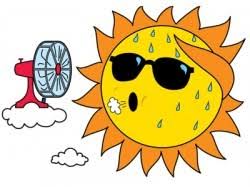 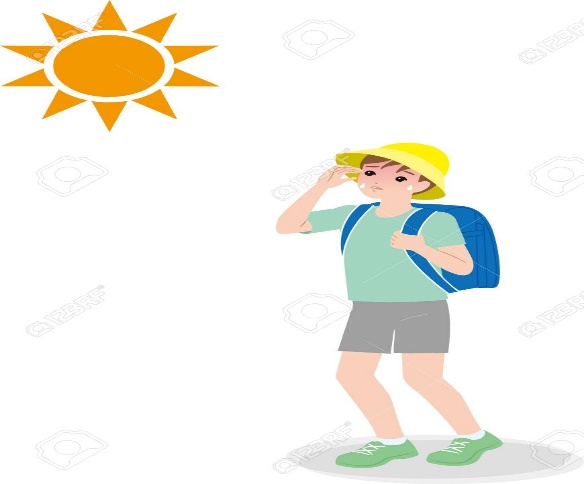                                                    TOPLO                                                                      ODJEĆA ZA TOPLO VRIJEME.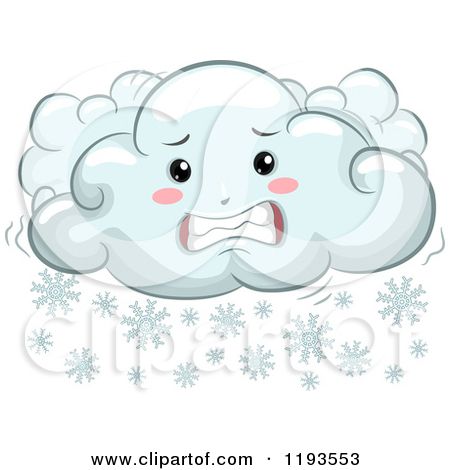 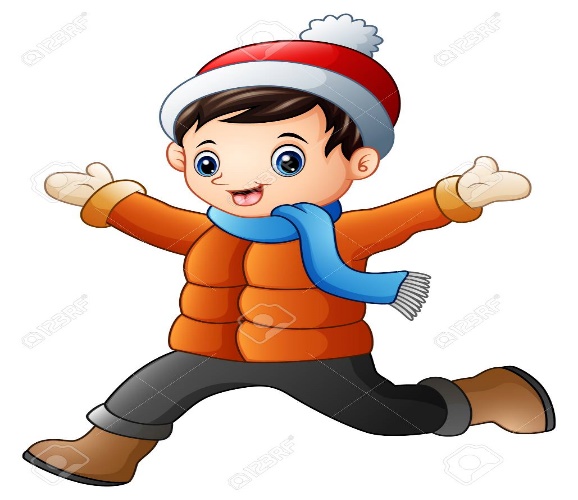                                                HLADNO                                                                     ODJEĆA ZA HLADNO VRIJEME.*Napomena: POTIČITE JE DA ŠTO SAMOSTALNIJE ODABERE ODJEĆU U SKLADU S VREMENOM, U SVAKODNEVNIM SITUACIJAMA.